Visualising Solid Shapes1. Recognizing 2D and 3D objects.2. Recognizing different shapes in nested objects.3. 3D objects have different views from different positions.4. A map is different from a picture.5. A map depicts the location of a particular object/place in relation to other objects/places.6. Symbols are used to depict the different objects/places.7. There is no reference or perspective in a map.8. Maps involve a scale which is fixed for a particular map.9. For any polyhedron,	F + V – E = 2,		where ‘F’ stands for number of faces, V stands for number of vertices and E stands for number of edges. This relationship is called Euler’s formula.LEVEL – 1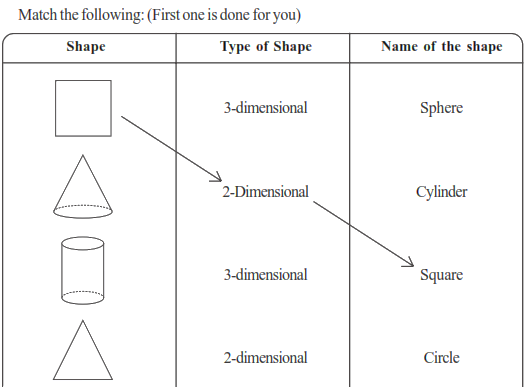 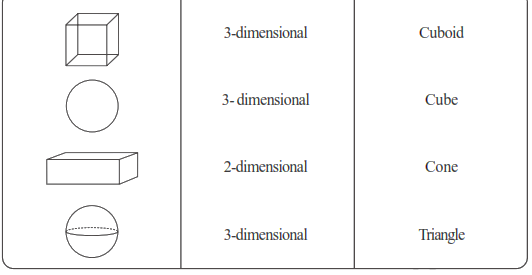 Match the following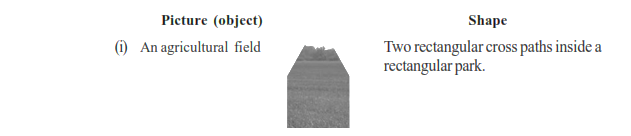 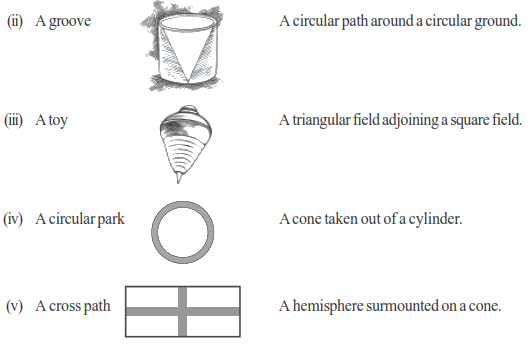 Match the following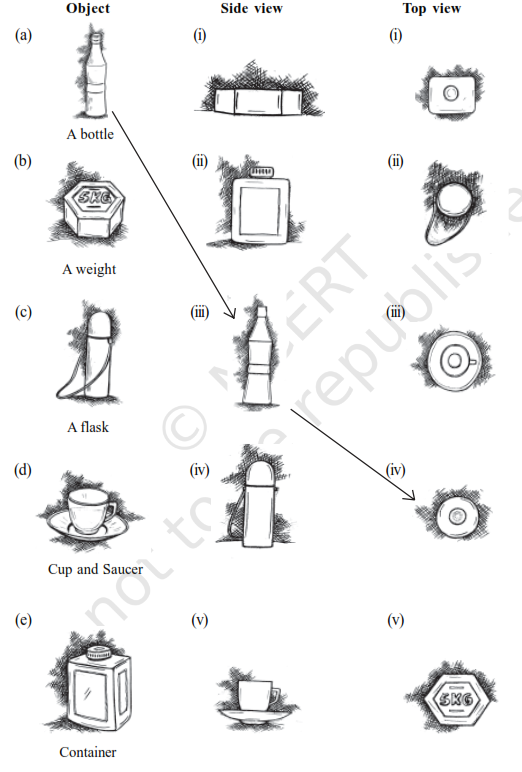 For each of the given solid, the three views are given. Identify for each solid the corresponding top,front and side views.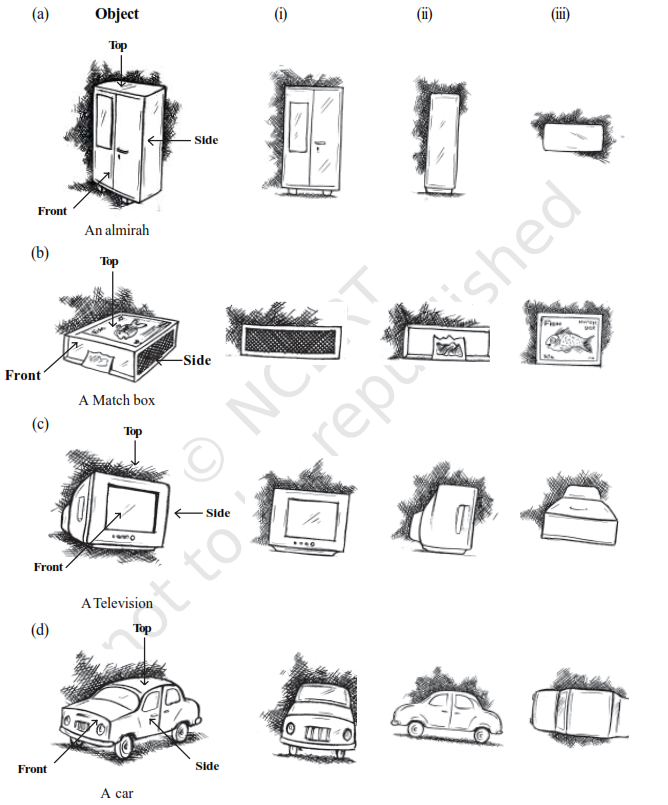 LEVEL – 2Look at the Map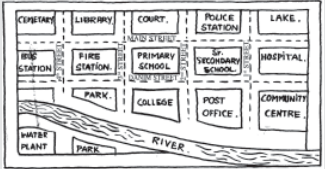 (a) Colour the map as follows: Blue-water, Red-fire station, Orange-Library, Yellow-schools, Green-      Parks, Pink-Community Centre, Purple-Hospital, Brown- Cemetery.(b) Mark a Green ‘X’ at the intersection of 2nd street and Danim street. A Black ‘Y’ where the river meets the third street. A red ‘Z’ at the intersection of main street and 1st street.(c) In magenta colour, draw a short street route from the college to the lake.Draw a map of the route from your house to your school showing important landmarksLEVEL – 3Verify Euler’s formula for these solids.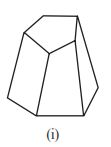 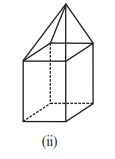 Using Euler’s formula find the unknown.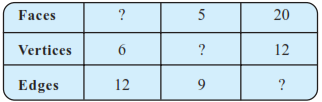 Can a polyhedron have 10 faces, 20 edges and 15 vertices?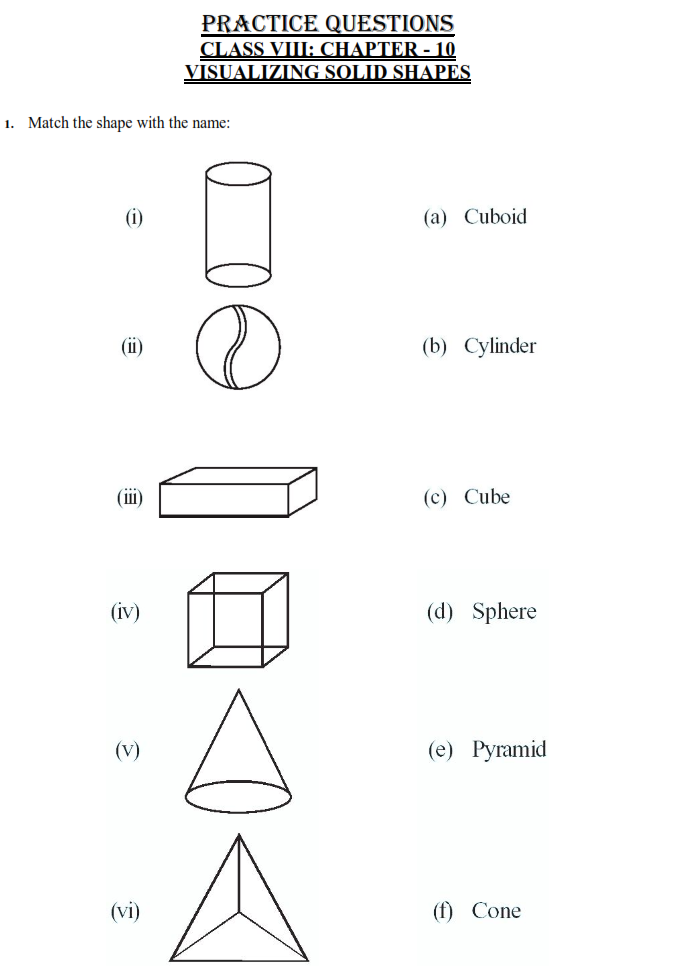 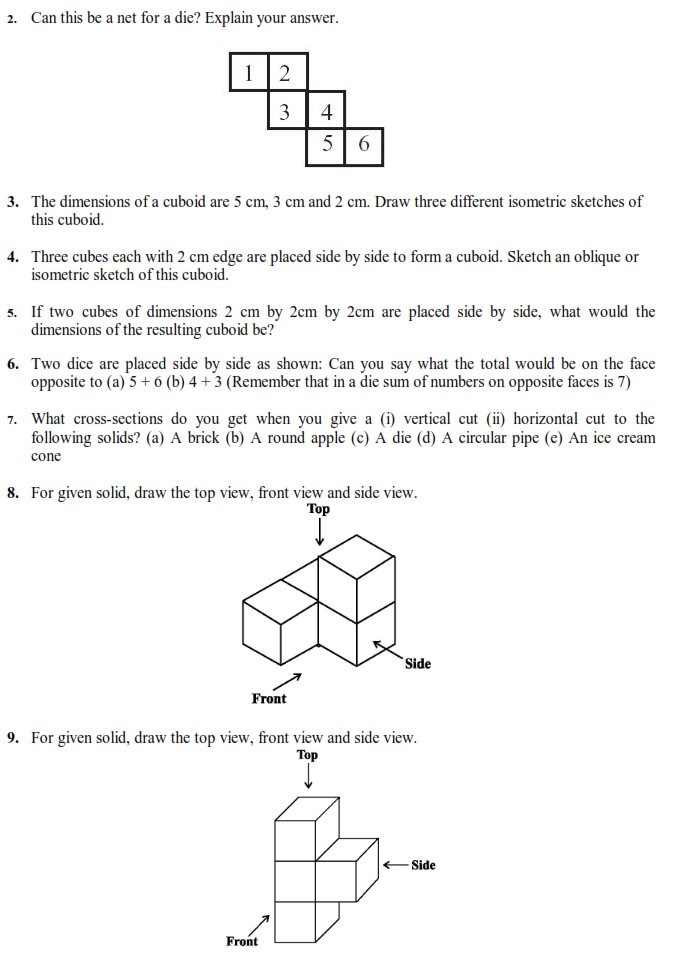 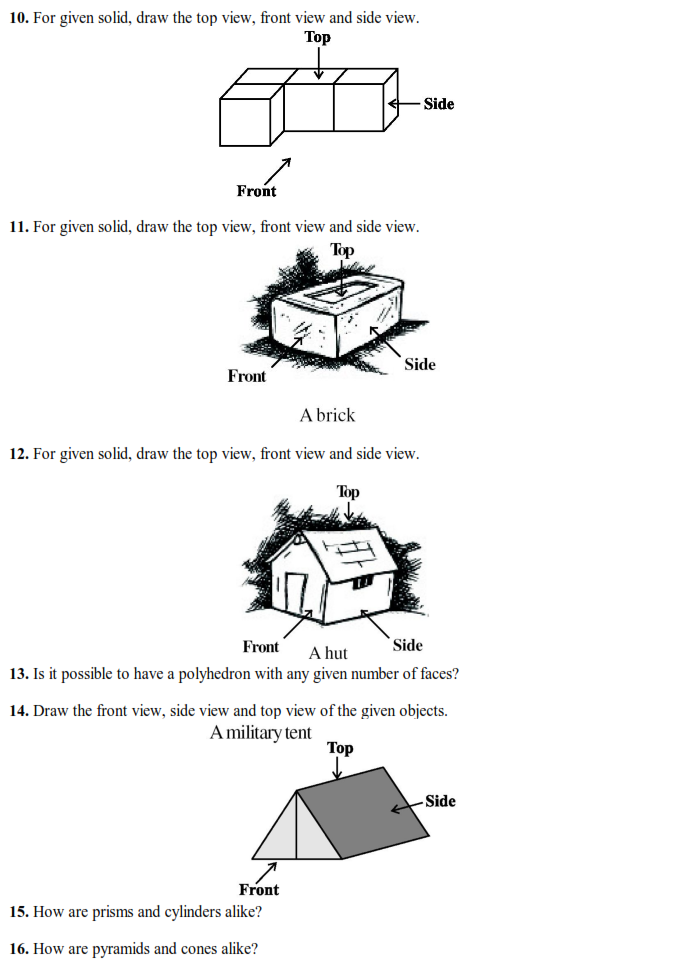 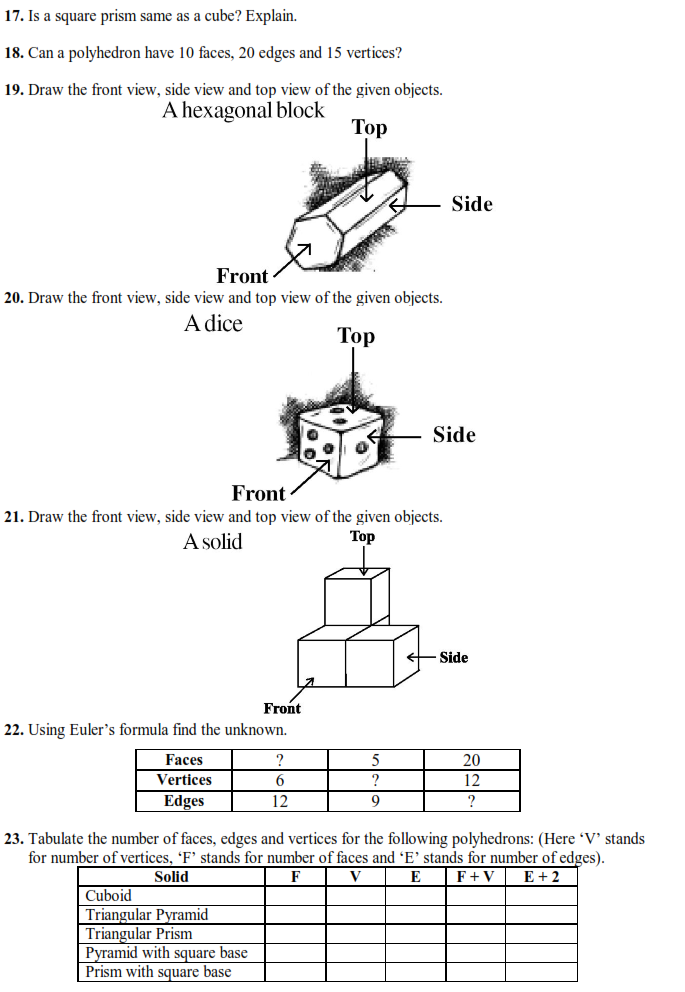 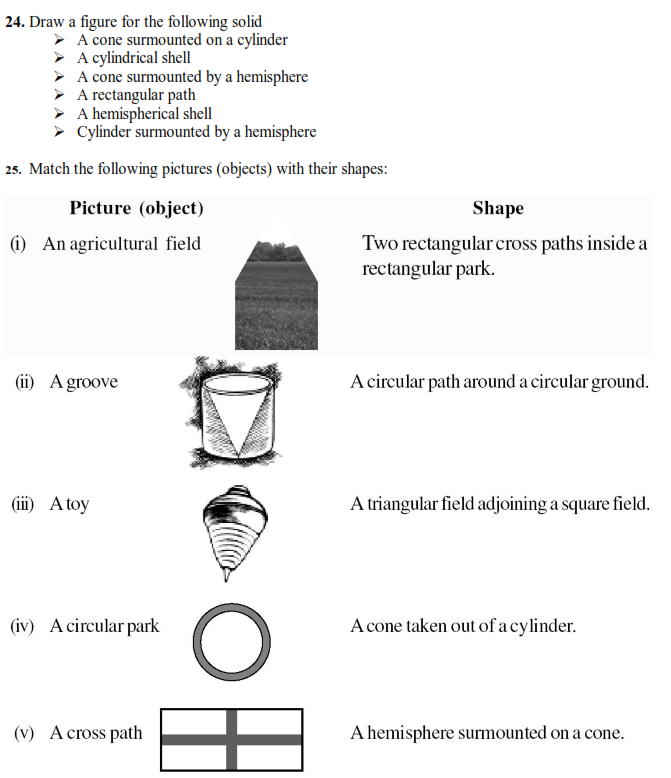 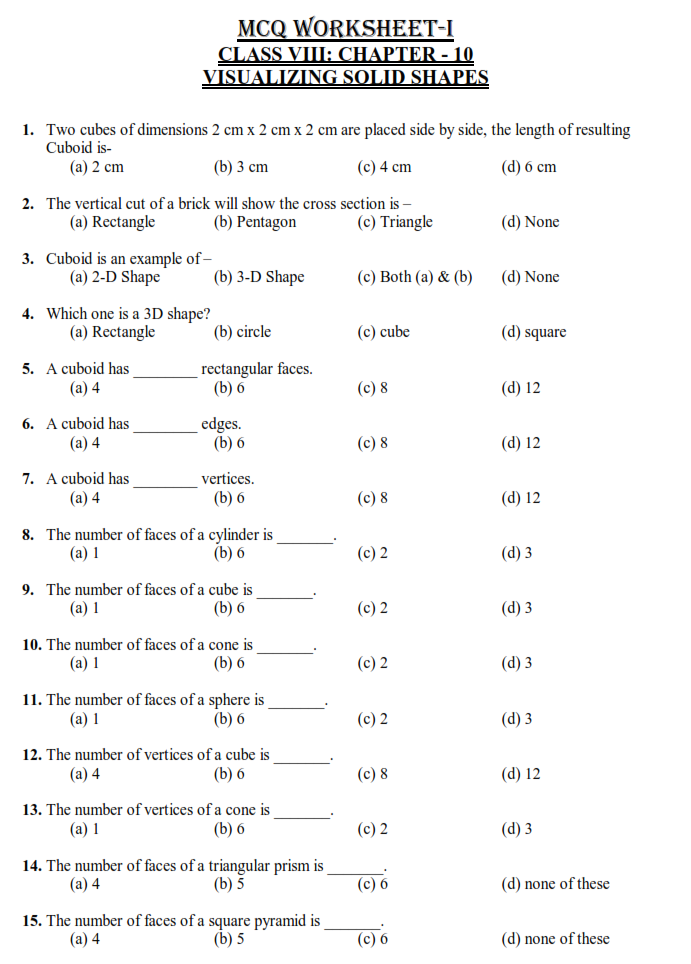 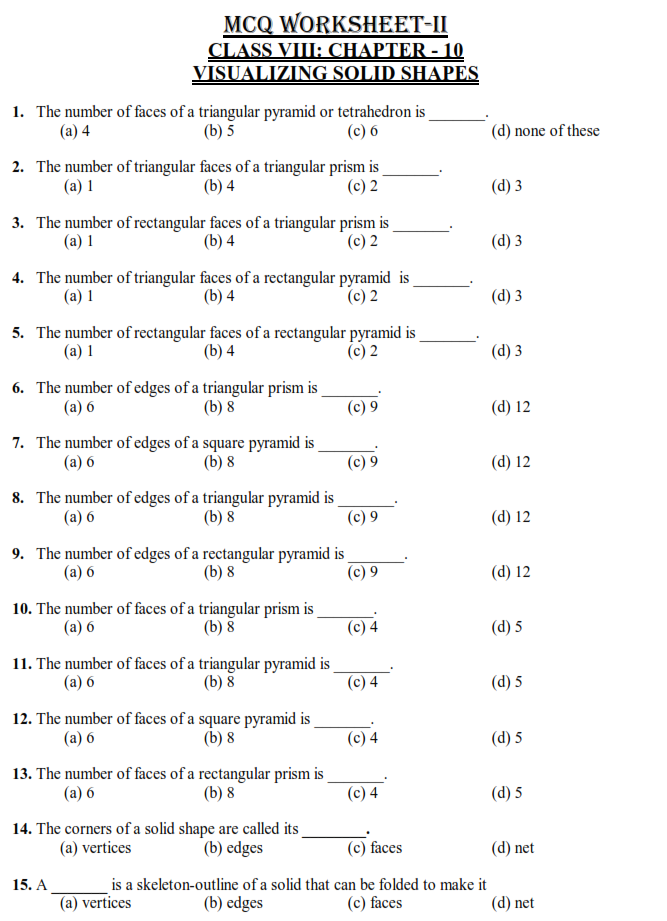 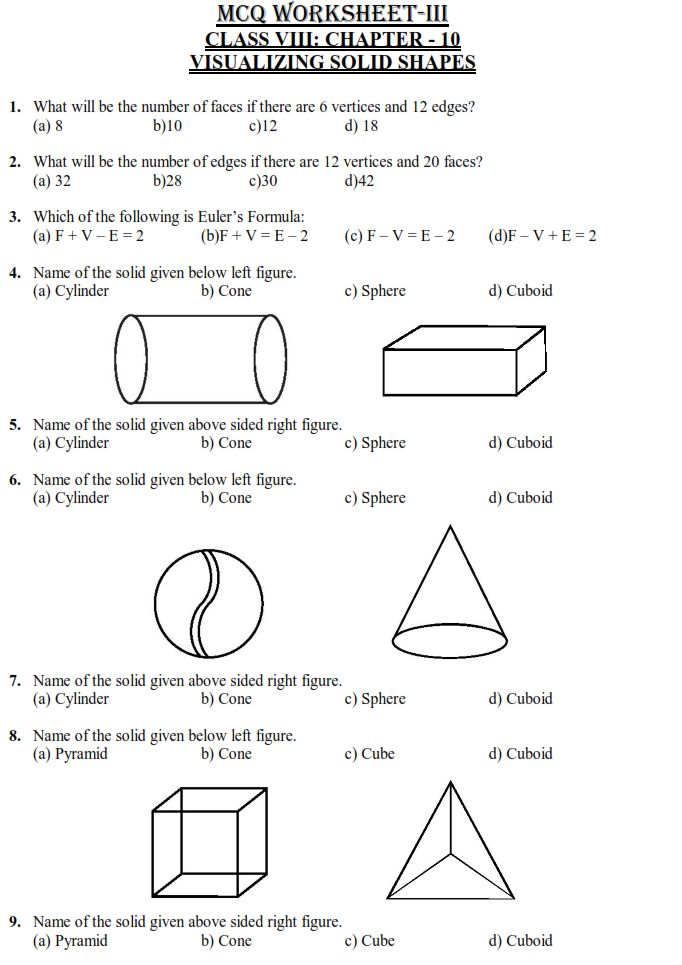 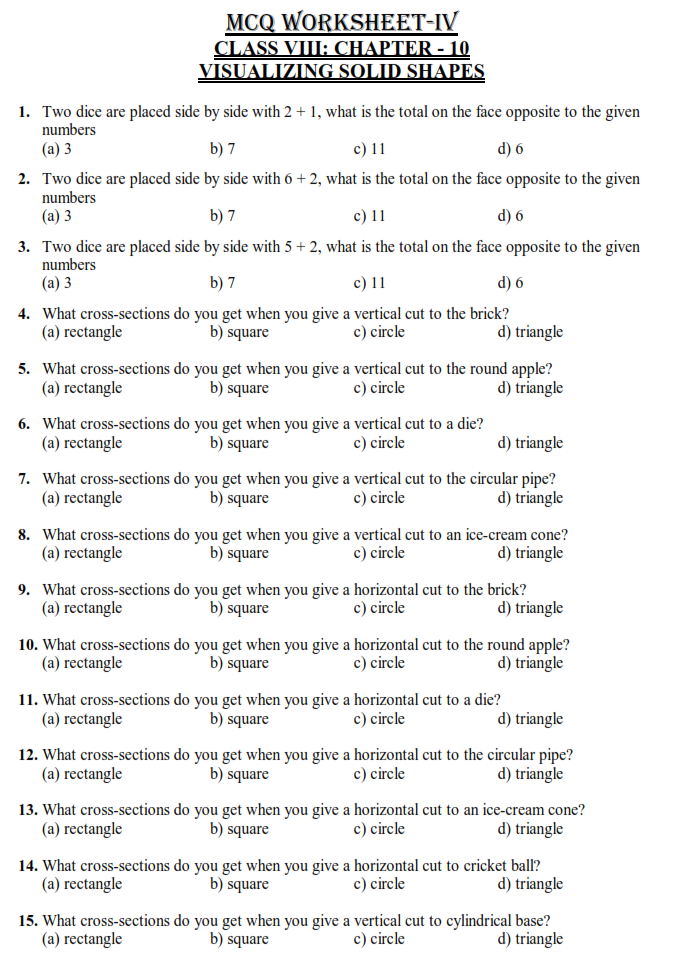 